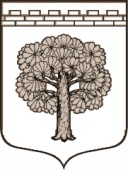 МУНИЦИПАЛЬНОЕ  ОБРАЗОВАНИЕ«ДУБРОВСКОЕ ГОРОДСКОЕ ПОСЕЛЕНИЕ»ВСЕВОЛОЖСКОГО МУНИЦИПАЛЬНОГО РАЙОНАЛЕНИНГРАДСКОЙ ОБЛАСТИАДМИНИСТРАЦИЯПОСТАНОВЛЕНИЕ24.08.2017                                                                                                               № 332                                                                                    г.п. ДубровкаОб утверждении Технологической схемы предоставления муниципальной услуги по проведению  консультаций и оказанию помощи  гражданам в подготовке и проведении общих  собраний в многоквартирных жилых домахВ соответствии с  Федеральным законом от 27 июля 2010 г. № 210-ФЗ «Об организации предоставления государственных и муниципальных услуг», Постановлением Правительства Российской Федерации от 27 сентября 2011 г. № 797 «О взаимодействии между многофункциональными центрами предоставления государственных и муниципальных услуг и федеральными органами исполнительной власти, органами государственных внебюджетных фондов, органами государственной власти субъектов Российской Федерации, органами местного самоуправления», Постановлением Правительства Российской Федерации от 19 ноября 2016 г. № 1217 «О внесении изменений в постановление Правительства Российской Федерации от 27 сентября 2011 г. N 797», Постановлением Правительства Российской Федерации от 15.06.2009 № 478 «О единой системе информационно-справочной поддержки граждан и организаций по вопросам взаимодействия с органами исполнительной власти и органами местного самоуправления,   ПОСТАНОВЛЯЮ:1. Утвердить Технологическую схему предоставления муниципальной услуги по проведению консультаций и оказанию помощи  гражданам в подготовке и проведении общих  собраний в многоквартирных жилых домах, согласно приложению.2. Настоящее постановление подлежит официальному опубликованию в газете «Вести Дубровки» и размещению на официальном сайте муниципального образования «Дубровское городское поселение» в сети Интернет для сведения. 3. Настоящее постановление вступает в законную силу с момента подписания.4. Контроль исполнения постановления оставляю за собойИ.о. главы  администрации,Заместитель главы администрации по вопросам энергетического комплекса и ЖКХ                                 А.И. Трошин УТВЕРЖДЕНАПостановлением администрацииМО «Дубровское городское поселение»№ 332 от «24»августа 2017г.Технологическая схема 
предоставления муниципальной услуги по проведению консультаций и оказанию помощи  гражданам в подготовке и проведении общих  собраний в многоквартирных жилых домахРаздел 1. «Общие сведения о муниципальной услуге»Раздел 2. «Общие сведения о «услугах»Раздел 3 «Сведения о заявителях «услуги»Раздел 4. «Документы, предоставляемые заявителем для получения «услуги»Раздел 5. «Документы и сведения, получаемые посредством межведомственного информационного взаимодействия»Раздел 6. Результат «услуги»Раздел 7. «Технологические процессы предоставления «услуги»Раздел 8 «Особенности предоставления «услуги» в электронной форме»Приложение 1к Технологической схеме предоставления муниципальной услуги по проведению консультаций и оказанию помощи  гражданам в подготовке и проведении общих  собраний в многоквартирных жилых домахГлаве администрации МО «Дубровское городское поселение» 188684 Ленинградская область, Всеволожский район, г.п. Дубровка, ул. Советская, д.33.от гражданина (-ки)_______________________паспорт______________________________проживающего (ей) _______________________(адрес регистрации)ЗАЯВЛЕНИЕВ связи с подготовкой /проведением общего собрания в многоквартирном жилом доме, расположенном по адресу: ___________,  прошу дать устную (письменную) консультацию по следующим вопросам:________________________________________________________________________________________________________________________________________________________________К заявлению прилагаю следующие документы: __________________________________________________Личная подпись________________________Дата_________________________________№ПараметрЗначение параметра / состояние1Наименование органа, предоставляющего услугуАдминистрация муниципального образования «Дубровское городское поселение» Всеволожского муниципального района Ленинградской области2Номер услуги в федеральном реестре47401000100006883073Полное наименование услугиМуниципальная услуга по проведению консультаций и оказанию помощи  гражданам в подготовке и проведении общих  собраний в многоквартирных жилых домах4Краткое наименование услугиПроведение консультаций и оказание помощи  гражданам в подготовке и проведении общих  собраний в многоквартирных жилых домах5Административный регламент предоставления муниципальной услугиПостановление администрации муниципального образования «Дубровское городское поселение» Всеволожского муниципального района Ленинградской области от 07.10.2014 №2386Перечень «подуслуг»нет7Способы оценки качества предоставления муниципальной  услуги1. Опрос заявителей непосредственно при личном приеме или с использованием телефонной связи;2. Единый портал государственных услуг (функций): www.gosuslugi.ru;3. Портал государственных услуг (функций) Ленинградской области: www.gu.lenobl.ru4. Официальный сайт МО: www.ndubrovka.ru№Наименование «услуги»Срок предоставления в зависимости от условийСрок предоставления в зависимости от условийОснования отказа в приеме документовОснования отказа в предоставлении «услуги»Основа-ния приостановления «услуги»Срок приоста-новления предоставления «услуги»Плата за предоставление «подуслуги»Плата за предоставление «подуслуги»Плата за предоставление «подуслуги»Способ обращения за получением «услуги»Способ получения результата «услуги»№Наименование «услуги»При подаче заявления по месту жительства (месту нахождения юр.лица)При подаче заявления не по  месту жительства (месту обращения)Основания отказа в приеме документовОснования отказа в предоставлении «услуги»Основа-ния приостановления «услуги»Срок приоста-новления предоставления «услуги»Наличие платы (государственной пошлины)Реквизиты НПА, являющегося основанием для взимания платы (государственной пошлины)КБК для взимания платы (государственной пошлины), в том числе для МФЦСпособ обращения за получением «услуги»Способ получения результата «услуги»1.Проведение консульта-ций и оказание помощи  гражданам в подготовке и проведении общих  собраний в многоквартирных жилых домахПри консультировании по письменным заявлениям - в срок, не превышающий 15 дней со дня поступления заявления.При консультировании по письменным заявлениям, полученным посредством электронной почты - в срок, не превышающий 10 дней со дня поступления заявления.При консультировании по письменным заявлениям - в срок, не превышающий 15 дней со дня поступления заявления.При консультировании по письменным заявлениям, полученным посредством электронной почты - в срок, не превышающий 10 дней со дня поступления заявления.- Если в письменном заявлении не указаны фамилия заявителя, его направившего, и почтовый адрес, по которому должен быть направлен ответ;- Если в заявлении содержатся сведения о подготавливаемом, совершаемом или совершенном противоправном деянии, а также о лице, его подготавливающем, совершающем или совершившем;- Если в заявлении обжалуется судебное решение, то такое заявление в течение 7 дней со дня регистрации возвращается заявителю, его направившему, с разъяснением порядка обжалования данного судебного решения;- Если в заявлении  содержатся нецензурные либо оскорбительные выражения, угрозы жизни, здоровью и имуществу сотрудников, а также членов их семьи;- Если текст заявления (либо документов, приложенных к нему) не поддается прочтению;- Если в заявлении содержится вопрос, на который заявителю  многократно давались письменные ответы по существу в связи с ранее направляемыми заявлениями, и при этом в не приводятся новые доводы или обстоятельства;- Если ответ по существу поставленного в заявлении вопроса не может быть дан без разглашения сведений, составляющих госу-дарственную или иную охраняемую федеральным законом тайну;- Если в заявлении или в докумен-тах имеются подчистки либо при-писки, зачеркнутые слова и иные неоговоренные исправления, а также,  если  документы исполнены карандашом;- если отсутствуют полные наиме-нования юридических лиц (без сокращений), с указанием адресов их органов; - если фамилии, имена и отчества заявителей, адрес их места житель-ства не  написаны полностью;- если имеются документы с серьезными повреждениями, не позволяющими однозначно истолковать их содержание.  - Непредставление или непол-ное представление докумен-тов, необходимых для пре-доставления муниципальной услуги, определенных  адми-нистративным регламентом, обязанность по представлению которых возложена на заявителя;  -представление недостовер-ных документов и сведений, обязанность по представлению которых возложена на заявите-ля;- представление документов, которые не содержат основа-ний для принятия на учет в качестве нуждающегося в жилом помещении; - отсутствие оформленной в установленном порядке доверенности в случае подачи заявления на оформление запрашиваемого документа, подлежащего выдаче третьему лицу;- подача заявителем письменного заявления, в том числе в электронной форме, об отказе  в предоставлении муниципальной услуги.НетНетНет --1) Администрация (лично, в том числе через представителей, либо по почте);2) ГБУ Ленинградской области «Многофунк-циональный центр предоставления государственных и муниципальных услуг» (далее – МФЦ) (лично, в том числе через представителей, либо по почте);3) Единый портал государственных услуг (функций): wwwgosuslugi.ru;4) Портал государственных услуг (функций) Ленинградской области: www.gu.lenobl.ru1) Администрация (на бумажном носителе);2) МФЦ (на бумажном носителе)№Категории лиц, имеющих право на получение «услуги»Документ, подтверждающий полномочие заявителя соответствующей категории на получение «услуги»Установленные требования к документу, подтверждающему правомочие заявителя соответствующей категории на получение «услуги»Наличие возможности подачи заявления на предоставление «услуги» представителями заявителяИсчерпывающий перечень лиц, имеющих право на подачу заявления от имени заявителяНаименования документа, подтверждающего право подачи заявления от имени заявителяУстановленные требования к документу, подтверждающего право подачи заявления от имени заявителяПроведение консультаций и оказание помощи  гражданам в подготовке и проведении общих  собраний в многоквартирных жилых домахПроведение консультаций и оказание помощи  гражданам в подготовке и проведении общих  собраний в многоквартирных жилых домахПроведение консультаций и оказание помощи  гражданам в подготовке и проведении общих  собраний в многоквартирных жилых домахПроведение консультаций и оказание помощи  гражданам в подготовке и проведении общих  собраний в многоквартирных жилых домахПроведение консультаций и оказание помощи  гражданам в подготовке и проведении общих  собраний в многоквартирных жилых домахПроведение консультаций и оказание помощи  гражданам в подготовке и проведении общих  собраний в многоквартирных жилых домахПроведение консультаций и оказание помощи  гражданам в подготовке и проведении общих  собраний в многоквартирных жилых домахПроведение консультаций и оказание помощи  гражданам в подготовке и проведении общих  собраний в многоквартирных жилых домах1.Физические лицаДокументудостоверяющийличностьДолжен быть действительным на срок обращения за предоставлением услуги.Не должен содержать подчисток, приписок, зачеркнутых слови других исправлений.Не должен иметь повреждений, наличие которых непозволяет однозначно истолковать их содержание.ИмеетсяЛюбоедееспособноефизическоелицо,достигшее 18летДоверен-ностьДолжна бытьдействительной на срокобращения за предоставлениемуслуги.Не должна содержатьподчисток, приписок,зачеркнутых слов идругих исправлений.Не должна иметьповреждений, наличиекоторых не позволяетоднозначно истолковатьих содержание.№Категории  документаНаименования документов, которые представляет заявитель  получение «услуги»Количество необходимых экземпляров документа с указанием подлинник/копияДокумент, предоставляемый по условиюУстановленные требования к документуФорма (шаблон) заявленияФорма (шаблон) ответаПроведение консультаций и оказание помощи  гражданам в подготовке и проведении общих  собраний в многоквартирных жилых домахПроведение консультаций и оказание помощи  гражданам в подготовке и проведении общих  собраний в многоквартирных жилых домахПроведение консультаций и оказание помощи  гражданам в подготовке и проведении общих  собраний в многоквартирных жилых домахПроведение консультаций и оказание помощи  гражданам в подготовке и проведении общих  собраний в многоквартирных жилых домахПроведение консультаций и оказание помощи  гражданам в подготовке и проведении общих  собраний в многоквартирных жилых домахПроведение консультаций и оказание помощи  гражданам в подготовке и проведении общих  собраний в многоквартирных жилых домахПроведение консультаций и оказание помощи  гражданам в подготовке и проведении общих  собраний в многоквартирных жилых домахПроведение консультаций и оказание помощи  гражданам в подготовке и проведении общих  собраний в многоквартирных жилых домах1.ЗаявлениеЗаявление на оказание муниципальной услуги1подлинникНетВ заявлении должно быть указано: фамилия, имя и (при наличии) отчество, место его жительства, данные документа, удостоверяющего его личность.Приложе-ние 1-2.Документ, удостоверяющий его личностьДокумент, удостоверяющий его личность1подлинник/копияНетДолжен быть действительным на срок обращения за предоставлением услуги.Не должен содержать подчисток, приписок, зачеркнутых слов и других исправлений.Не должен иметь повреждений, наличие которых не позволяет однозначно истолковать их содержание--3.Документ, подтверждающий полномочия представителяДоверенность1подлинник/копияНетДолжна быть действительной на срокобращения за предоставлением услуги.Не должна содержать подчисток, приписок,зачеркнутых слов и других исправлений.Не должна иметь повреждений, наличиекоторых не позволяет однозначно истолковать их содержание.Реквизиты актуальной технологической карты межведомственного взаимодействияНаименования запрашиваемого документаПеречень и состав сведений, запрашиваемых в рамках межведомственного информационного взаимодействияНаименование органа (организации), в адрес которого (ой) направляется межведомственный запросSID электронного сервисаСрок осуществления межведомственного информационного взаимодействияФорма (шаблон)  межведомственного  запросаОбразец заполнения  формы  межведомственного  запросаПроведение консультаций и оказание помощи  гражданам в подготовке и проведении общих  собраний в многоквартирных жилых домахПроведение консультаций и оказание помощи  гражданам в подготовке и проведении общих  собраний в многоквартирных жилых домахПроведение консультаций и оказание помощи  гражданам в подготовке и проведении общих  собраний в многоквартирных жилых домахПроведение консультаций и оказание помощи  гражданам в подготовке и проведении общих  собраний в многоквартирных жилых домахПроведение консультаций и оказание помощи  гражданам в подготовке и проведении общих  собраний в многоквартирных жилых домахПроведение консультаций и оказание помощи  гражданам в подготовке и проведении общих  собраний в многоквартирных жилых домахПроведение консультаций и оказание помощи  гражданам в подготовке и проведении общих  собраний в многоквартирных жилых домахПроведение консультаций и оказание помощи  гражданам в подготовке и проведении общих  собраний в многоквартирных жилых домахНетНетНетНетНетНетНетНет№Документ/ документы, являющиеся результатом «услуги»Требования к  документу/ документам,  являющиеся результатом «услуги»Характеристика результата (положительный / отрицательный)Форма  документа/ документов, являющихся  результатом «услуги»Образец  документа/ документов, являющихся  результатом «услуги»Способ получения результатаСрок хранения невостребованных заявителем результатовСрок хранения невостребованных заявителем результатов№Документ/ документы, являющиеся результатом «услуги»Требования к  документу/ документам,  являющиеся результатом «услуги»Характеристика результата (положительный / отрицательный)Форма  документа/ документов, являющихся  результатом «услуги»Образец  документа/ документов, являющихся  результатом «услуги»Способ получения результатав органеВ МФЦПроведение консультаций и оказание помощи  гражданам в подготовке и проведении общих  собраний в многоквартирных жилых домахПроведение консультаций и оказание помощи  гражданам в подготовке и проведении общих  собраний в многоквартирных жилых домахПроведение консультаций и оказание помощи  гражданам в подготовке и проведении общих  собраний в многоквартирных жилых домахПроведение консультаций и оказание помощи  гражданам в подготовке и проведении общих  собраний в многоквартирных жилых домахПроведение консультаций и оказание помощи  гражданам в подготовке и проведении общих  собраний в многоквартирных жилых домахПроведение консультаций и оказание помощи  гражданам в подготовке и проведении общих  собраний в многоквартирных жилых домахПроведение консультаций и оказание помощи  гражданам в подготовке и проведении общих  собраний в многоквартирных жилых домахПроведение консультаций и оказание помощи  гражданам в подготовке и проведении общих  собраний в многоквартирных жилых домахПроведение консультаций и оказание помощи  гражданам в подготовке и проведении общих  собраний в многоквартирных жилых домах1.Проведение устной либо письменной консультации по вопросу подготовки и проведения общих  собраний в многоквартирных жилых домахВ письменной форме: - Официальное письмо  администрации МО «Дубровское городское поселение» При устном консультировании:получение запрашиваемой информации в устной формеПоложительныйВ произвольной формеВ произвольной формеСогласно указанным в заявлении способам получения10 лет1 год1.Мотивированный отказ в  консультации Официальное письмо  администрации МО «Дубровское городское поселение» об отказе ОтрицательныйВ произвольной формеВ произвольной формеСогласно указанным в заявлении способам получения10 лет1 год№Наименование процедуры процессаОсобенности исполнения  процедуры процессаСроки исполнения  процедуры процессаИсполнитель  процедуры процессаРесурсы, необходимые для  выполнения  процедуры процессаФормы документов, необходимые для выполнения  процедуры процессаПроведение консультаций и оказание помощи  гражданам в подготовке и проведении общих  собраний в многоквартирных жилых домахПроведение консультаций и оказание помощи  гражданам в подготовке и проведении общих  собраний в многоквартирных жилых домахПроведение консультаций и оказание помощи  гражданам в подготовке и проведении общих  собраний в многоквартирных жилых домахПроведение консультаций и оказание помощи  гражданам в подготовке и проведении общих  собраний в многоквартирных жилых домахПроведение консультаций и оказание помощи  гражданам в подготовке и проведении общих  собраний в многоквартирных жилых домахПроведение консультаций и оказание помощи  гражданам в подготовке и проведении общих  собраний в многоквартирных жилых домахПроведение консультаций и оказание помощи  гражданам в подготовке и проведении общих  собраний в многоквартирных жилых домах1Прием и регистрация заявления о предоставлении муниципальной услуги и прилагаемых к нему документов При обращении заявителя лично на приеме специалистом администрации, ответственным за прием документов:- устанавливается личность заявителя (или его представителя); - проводится проверка  наличия всех необходимых документов, соответствия их установленным законодательством требованиям; - осуществляется сверка копий документов с оригиналами, заверение их своей подписью и печатью;- формируются и направляются запросы в организации, участвующие в предоставлении муниципальной услуги в рамках межведомственного информационного взаимодействия; - получаются ответы на запросы от организаций, участвующих в предоставлении муниципальной услуги в рамках межведомственного информационного взаимодействия.  В день поступления запросаСотрудник, ответственный за регистрацию поступающих документовв администрации, в МФЦТехнологическое обеспечение: наличие доступа к автоматизированным системам, к сети «Интернет» для отправки электронной почтыНе требуются2направление ответа заявителю Заявление о предоставлении муниципальной услуги в течение двух рабочих дней со дня регистрации в администрации поступает в работу должностному лицу, ответственному за предоставление муниципальной услуги,  который осуществляет подготовку проекта ответа в течение пяти рабочих дней и передает его на подпись главе администрации.Глава администрации подписывает ответ  в срок до двух рабочих дней со дня его получения.Ответ о предоставлении муниципальной услуги регистрируется сотрудником, ответственным за регистрацию поступающих документов. Представленные заявителем приложения остаются на постоянном хранении в администрации.Рассмотрение запроса считается законченным, если по нему приняты необходимые меры и получатель муниципальной услуги проинформирован о результатах рассмотрения. Ответ высылается по почте простым письмом. В случае личного обращения заявителя, а также обращения поступившего по электронной почте, выдаются ему под расписку при предъявлении паспорта или иного документа, удостоверяющего личность; доверенному лицу - при предъявлении доверенности, оформленной в установленном порядке. Получатель справки расписывается на их копиях или на обороте сопроводительного письма к ним, указывая дату их получения. Срок отправки ответов заявителям по почте составляет не более 3-х дней с момента окончания подготовки документа. Не более 10 дней со дня поступления заявленияДолжностное лицо,   ответственное за предоставление муниципальной услугиСотрудник, ответственный за регистрацию поступающих документовв администрации, в МФЦТехнологическое обеспечение: наличие доступа к автоматизированным системам, к сети «Интернет» для отправки электронной почтыНе требуютсяСпособ получения заявителем информации о сроках и порядке предоставления «услуги»Способ записи на прием в органСпособ приема и регистрации органом, предоставляющим услугу, запроса и иных документов, необходимых для предоставления «услуги»Способ оплаты заявителем государственной пошлины или иной платы, взимаемой за предоставление «услуги»Способ получения сведений о ходе выполнения запроса о предоставлении «услуги»Способ подачи жалобы на нарушения порядка предоставления «услуги» и досудебного (внесудебного) обжалования решений и действий (бездействия) органа в процессе получения «услуги»Способ получения заявителем информации о сроках и порядке предоставления «услуги»Способ записи на прием в органСпособ приема и регистрации органом, предоставляющим услугу, запроса и иных документов, необходимых для предоставления «услуги»Способ оплаты заявителем государственной пошлины или иной платы, взимаемой за предоставление «услуги»Способ получения сведений о ходе выполнения запроса о предоставлении «услуги»Способ подачи жалобы на нарушения порядка предоставления «услуги» и досудебного (внесудебного) обжалования решений и действий (бездействия) органа в процессе получения «услуги»Проведение консультаций и оказание помощи  гражданам в подготовке и проведении общих  собраний в многоквартирных жилых домахПроведение консультаций и оказание помощи  гражданам в подготовке и проведении общих  собраний в многоквартирных жилых домахПроведение консультаций и оказание помощи  гражданам в подготовке и проведении общих  собраний в многоквартирных жилых домахПроведение консультаций и оказание помощи  гражданам в подготовке и проведении общих  собраний в многоквартирных жилых домахПроведение консультаций и оказание помощи  гражданам в подготовке и проведении общих  собраний в многоквартирных жилых домахПроведение консультаций и оказание помощи  гражданам в подготовке и проведении общих  собраний в многоквартирных жилых домах1.На портале государственных и муниципальных услуг (функций) Ленинградской области;2.При письменном обращении, в том числе в электронном виде, на адрес электронной почты  администрации МО «Дубровское городское поселение»3.На официальном сайте   администрации МО «Дубровское городское поселение» в сети "Интернет";1.По телефону  администрации МО «Дубровское городское поселение»;2.По почте и электронной почте    администрации МО «Дубровское городское поселение»;3.Посредством портала государственных и муниципальных услуг (функций) Ленинградской области, Единого Портала государственных и муниципальных услуг (функций)1. Запросы и иные документы, представленные в   администрации МО «Дубровское городское поселение», регистрируются в день их поступления.2. В результате направления пакета электронных документов посредством портала государственных и муниципальных услуг (функций) Ленинградской области, Единого Портала государственных и муниципальных услуг (функций) автоматизированной информационной системой межведомственного электронного взаимодействия Ленинградской области (далее - АИС «Межвед ЛО») производится автоматическая регистрация поступившего пакета электронных документов и присвоение пакету уникального номера дела. Не предусмотрена1.На портале государственных и муниципальных услуг (функций) Ленинградской области, Едином Портале государственных и муниципальных услуг (функций) по номеру дела заявителя;2.При устном обращении по справочному телефону  администрации МО «Дубровское городское поселение»1.В письменной форме в   администрации МО «Дубровское городское поселение»2.На официальном сайте   администрации МО «Дубровское городское поселение»3.Через МФЦ4.При личном приеме заявителя.5.На портале государственных и муниципальных услуг (функций) Ленинградской области6.На Едином Портале государственных и муниципальных услуг (функций)  